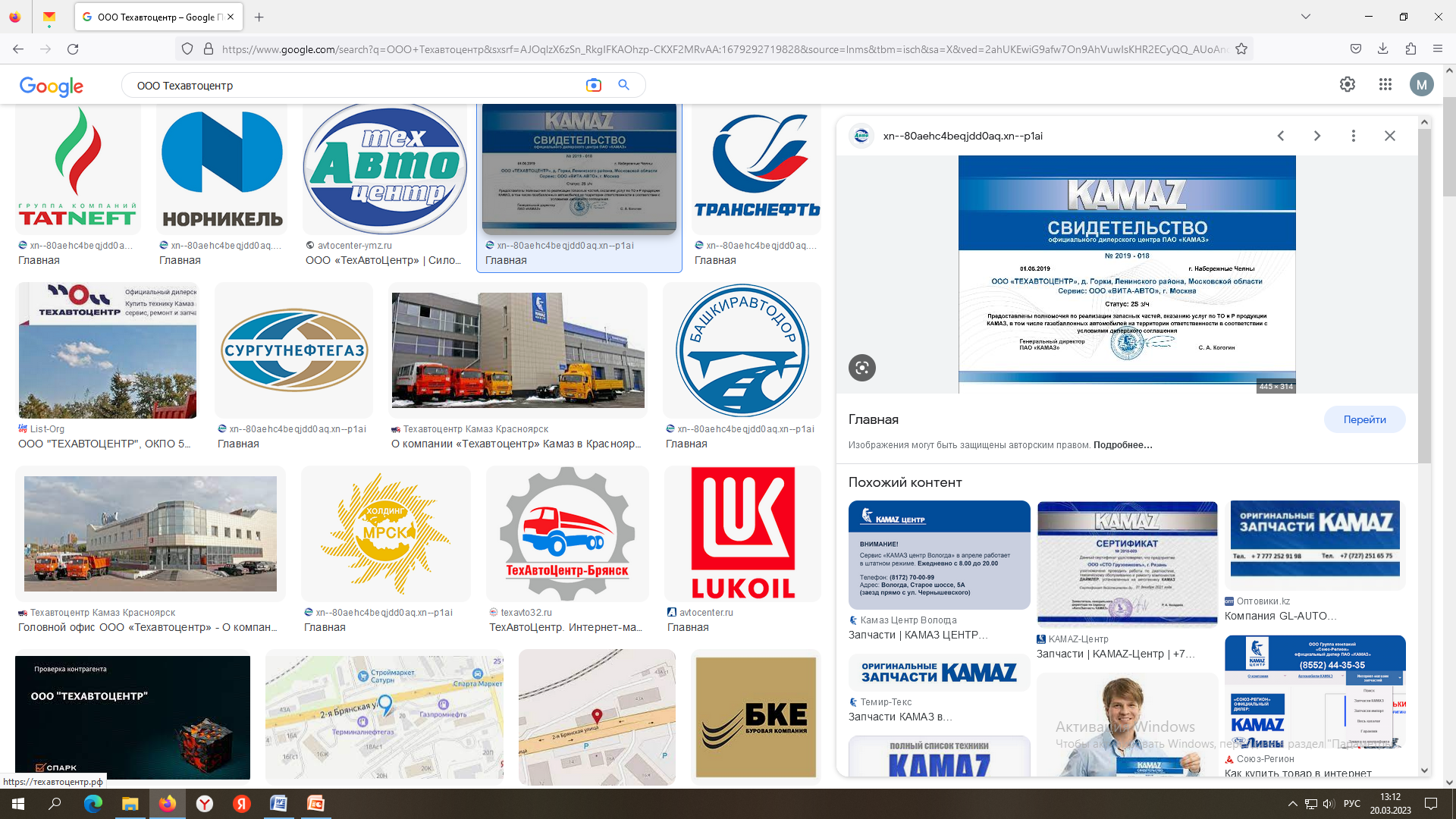 Компания ООО «ТЕХАВТОЦЕНТР»Техавтоцентр является официальным дилером ОАО «КАМАЗ»Крупнейшим поставщиком запасных частей и комплектующих для грузовых автомобилей, тракторов и спецтехники отечественного производстваОсновная деятельность: ремонт грузовых автомобилейПриглашает студентов выпускных групп для прохождения производственной практики с дальнейшим трудоустройством по профессиям:- Автомеханик- Мастер по ремонту и обслуживанию автомобилейпо специальности:- ТО и ремонт автомобилейАдрес: г. Красноярск, ул. 2-я Брянская, 18/АК/т.: 8-965-894-08-19 – Марина Викторовна8-950-425-49-84 – Николай Сергеевич